广播电视编导影视作品分析考试真题及答案（8套）题目：试分析电影《厨子·戏子·痞子》的艺术表现手法，字数不少于1000字。题目：对电影《可可西里》的艺术表现手法进行分析，角度自选，字数不少于1000字。题目：对电影《神探亨特张》的艺术表现手法进行分析，角度自选，字数不少于1000字。题目：对电影《天使爱美丽》的艺术表现手法进行分析，角度自选，字数不少于1000字。题目：对电影《一代宗师》的艺术表现手法进行分析，角度自选，字数不少于1000字。题目：对电影《英雄》的艺术表现手法进行分析，角度自选，字数不少于1000字。题目：对电影《十二生肖》的艺术表现手法进行分析，角度自选，字数不少于1000字。题目：对电影《孔雀》的艺术表现手法进行分析，角度自选，字数不少于1000字。参考答案谍战游戏的叙述机制——评《厨子·戏子·痞子》抗日战争中，北平城被日军占领时期，毕业于燕京大学的四位进步青年以拯救苍生为己任，乔装打扮，蛰居城中，以奇谋险招完败日本侵略者于市井之间。他们以超越寻常的智慧、勇气与能力演绎了“神奇四侠戏耍日本天团”的传奇故事。这便是电影《厨子·戏子·痞子》（以下简称为《厨戏痞》）的情节主干。尽管巧妙地呼应了当下社会红色正能量的主旋律，但《厨戏痞》绝不是一部纪实风格的抗日题材影片。抗日战争仅是这部影片假定性故事的时代背景。以此为基础，影片展开一个艺术形式方面经典与时尚并存，技巧富有机趣且复杂多变的谍战片故事，让奇侠救世的情节生动曲折且吸引观众。谍战片的精髓在于悬疑，影片要不断地启发观众对背后真相的好奇，而答案应该既在情理之中又出人意料，所有的悬疑情节都要合理又要有令人叹服的解释。《厨戏痞》把这种叙事原则的智慧与技巧进一步发挥延伸。该片放弃常规单线叙事，采取回环式套层结构来叙述谍战故事，形成对事件不同层面、不同侧面的反复叙述，营造了谍影重重的“谜中谜”“戏中戏”。这种叙述结构的确立，与影片的叙述时间与叙述空间的特殊性不无关系。在故事时空中，主体情节在三日之内完成，，谍战大戏几乎尽在一个近似封闭的空间——北平的日式料理店中\'上演。如果影片以事件进程的因果关联为动力来结构影片，那么时间线索上线性轨迹的叙述趣味要大大弱于环形轨迹，类似舞台剧的叙述张力肯定是不如多层次的多义故事更富有深刻寓意。所以，影片不断用闪回来重新书写之前发生的情节，建立了立体化的叙事网络结构。全片的闪回段落一共有六段。第一段复现打劫马车情节，补叙四人布局策略的缜密智慧与高明演技。第二段是四人小组准备筹演新的诱敌戏码，进一步降低小笠原五郎的警惕性。使日本兵相信他们四人确实是“无知无耻无畏无赖”的市井刁民。第三段是四人商议刑斩菅井真一，设计酷刑仪式的表演方式，以摧毁小笠原五郎的心理防线。第四段是补充交待四人从小笠原五郎口中套出分子式的过程。第五段是重现柳田樱作为日军谈判代表，在料理店中，与四人的秘密手语交谈。这段揭开五人的同窗关系，补充说明柳田樱为何配合四人任务，修改爆破时间。第六段是讲述三人等待“痞子”实验结果的情景，补叙痞子以命涉险研究河豚鱼，继而再闪回交待“痞子”研究鱼肝可解毒的过程。六大段落的闪回叙述带领观众不断重新梳理这个诡秘的谍战故事，创造了观影快感。让一个隐秘的与“公开的敌人”斗争的故事变得杀机四伏、险象环生。片尾的字幕说，“致我们儿时的电影”，其实这部谍战片不仅向革命历史题材的红色经典致敬，杂糅了包括西部片、枪战片、动作片、爱情片、动画片等多种电影类型／形式元素。影片不仅塑造了神奇间谍四人组的神勇超人形象，同时也是在渲染拼贴各种电影类型元素与特技奇观。表面上看，两位日兵人质、日军驻军、伪侦缉队、四位抗日奇侠之间展开的是围绕虎烈拉病毒的激烈矛盾冲突。实际上，几组人物之间较量的是民族立场的正义与否，个人追求的崇高与低下，民族素质的优与劣，带有鲜明大众娱乐性的叙事让这个刀光剑影、风声鹤唳的谍战故事变得游戏化了。当结尾处恰同学劣年的四位奇侠显出燕京大学高材生的真实身份时，观众无需追究片中人物在历史上是否确有其实，但求共同的救国图存社会理想与个人．主义英雄精神在此处融合，便觉故事是有智慧的、酣畅淋漓的。2013年《盲探》《全民目击》等一些华语影片与《厨戏痞》一样，重视剧本创作质量，讲究故事叙述技巧与方法，采用推陈出新的故事赢得“影帝”级别的演员加盟创作，在无需高投入、大场面的中低投资成本前提下，打动观众，征服观众。如此好故事，让我们看到了华语电影更美好的希望与未来。【点评】本文从叙述方法的角度分析了管虎201 3年的力作《厨戏痞轧在未规定角度的情况下，如此写作选择很聪明，抓住了影片特色。文章在谍战片的类型框架之内，从叙述时空、人物矛盾关系、叙述结构三个方面对影片进行解读。评论过程中以叙述结构为主，注意到不同叙述方面之间的内部联系，论证处理详略得当、主次分明，体现出叙述方面知识的扎实与丰富。结尾部分将本年度几部具有优秀创新剧作的影片加以比较、归纳、总结，体现了作者电影阅读视野的开阔与思维的敏锐活跃。生命谱写的绝唱——评《可可西里》的声音风格《可可西里》的导演陆川给了观众一次体味信仰、感悟生命的机会。作为一部优秀的影片，《可可西里》不仅有震撼人心的影像，更有独树一帜的声音风格。苍凉、辽远的藏族民歌为影片《可可西里》奠定了悲壮的基调。夹杂着藏语和普通话的真实温情的人物语言，展现了可可西里巡山队员为保护藏羚羊而发出的充满责任感与使命感的心声。《可可西里》中，人物语言的独特运用，不仅塑造了巡山队员为主体的生动而富有个性的人物形象，还体现出人物内心世界的丰富性和变化性，使整个影片具有了真实感。巡山队长日泰话语不多，说话简洁、耿直，是个感情不外露的人，他面对死亡也保持一种沉着、豁达的态度。当日泰面对着盗猎分子的十几杆枪时，他没有求饶，更没有退缩，而是用霸气、强悍的正义语言来保卫可可西里的藏羚羊。日泰嘴里偶尔也会说出几句脏话，但并没有损毁他的英雄形象，反而更符合日泰这个自发保护藏羚羊组织领导者的身份和霸气，使影片更加真实，更具有说服力。当然，日泰的语言也有很感性的时候，其他三个队员被留在雪山等待救援，日泰对尕玉说，希望不要下雪，千万不要下雪。这表达出日泰对队员们的担心，但他并没有直接将感情表露出来，而是用内敛、含蓄的语言表明了自己的忧虑与祈祷。日泰霸气、冷酷的语言向我们展示了一个真实的英雄形象。“你是干什么的？’：“青海师大毕业的学生。"“你应该去做个老师。”“干这个有意思。”……这一系列对话，是北京记者尕玉与巡山队员伊西之间的交流。伊西朴实、真挚的语言表现出他对可可西里这片土地的热爱和他的人生追求。通过伊西和尕玉的对话突出了这样一个以奉献为人生要义，放弃舒适生活的大学生形象。马占林的语言也颇具特色，他总是话多且啰嗦。在马占林等盗猎分子被捕被看押时，他的要求最多，闲话最多。从话语内容和说话风格中，我们可以感受到一个老人迫于生存威胁而成为藏羚羊杀戮者帮凶的无奈j可悲与可怜。影片结尾马占林为救尕玉说的话，让我们也感到了人性的善良和温暖。背景音响的运用，强化了《可可西里》的真实感，渲染了画面气氛。同时，配合影像画面，增加了影片的信息量。日泰等人去巡山之前，刘栋所在的歌厅里所发出的划拳声、倒酒声、震耳的音乐声，还有刘栋的抽泣声，这．系列音响的运用，暗示了巡山队员将要前往地带的荒凉、荒芜和寂寥。巡山队员火葬400多只羊骨头时，天上传来秃鹫的悲凉叫声，以及羊骨头燃烧发出的“哧哧’’声，还有呼啸的风声，渲染了生灵遭受涂炭的凄凉和巡山队员沉重的心情，增强了影片的纪实美学力量。尕玉在卡车上问马占林关于扒羊皮事情的这．场景中，咳嗽声、递烟声、挂在车顶的油灯在摇晃的“吱吱”声，渲染了一个噪杂的氛围，扩展了镜头的空间，增加了银幕的信息量。音乐烘托出影片故事发生的环境背景，衬托出片中人物悲壮、感伤的心境。影片开篇的声音强调写实风格，没有任何配乐，强巴被盗猎分子杀死后，低沉、悲凄的音乐响起，抒发了创作者压抑的心情。这时影片切换镜头，响起了苍辽、沉稳的藏族乐声，随着尕玉访问的旁白，影片始展示青海地区的风土人情。巡山队员弹尽粮绝时，大家围坐在一起唱起《似流水》，喝水的缸子从一个队员手中传到另一个队员手中，黝黑的面庞、爽朗的歌声表现了巡山队员坦然面对困境的乐观无畏精神。巡山队员在呼啸的风雪中诠释了人生的意义和价值，他们以信仰来捍卫美丽的青山、可爱的家园、圣洁的土地，用生命谱写了一曲人间绝唱。【点评】文章从人物语言、音响、音乐三个方面来分析《可可西里》的声音特色，思路设定合理。每个分论点的阐述过程层次鲜明，逻辑清晰。比如人物语言分析中，综合考虑了人物个性、身份、立场与音色、音质、语言内容之间的关系，着重分析了巡山队长日泰和盗猎分子帮凶马占林的语言特色。这两个人分别是片中的主人公和重要配角，而且身份立场也很有代表性。所以这样的论据很典型。看罢全文后，觉得遗憾的是，把电影主题仅理解为赞扬巡山队员的崇高奉献精神，是远远不够的，需要进一步升华：电影是否还体现了特殊环境下人的生存方式与利益斗争的问题，是否表现了价值观的巨大冲突和复杂的人性内涵等。北京警察的纪实生活——《神探亨特张》分析《神探亨特张》是由高群书编导、邬迪摄影的影片，曾在2012年获得台湾电影金马奖最佳剧情片奖。片名看似充满商业噱头，可电影本身却充满着反商业的先锋理念。本片并非一部情节跌宕起伏的警匪片，主人公原型也并非是通常意义的“神探”o故事根据北京市海淀分局双榆树派出所民警张惠领的真实事迹改编，描写了张惠领惩治街头犯罪的日常工作状态。影片尽力纪实性地再现北京片警的平凡工作状态，采用了大量的跟拍场面，配乐方面引用不少民谣歌曲，人物对白采用鲜活的草根阶层语言。电影插曲《北京》《沉默如谜的呼吸》《荡荡悠悠》《鱼，相忘于江湖》等，是由盲人歌手周云蓬演唱的。民谣式的曲风、吟游诗人般的演唱方式，倾诉着云游漂泊的生存姿态，衬托了平凡警察张惠领认真对待日复_日琐屑工作的过程中，严肃与厌倦相纠结的情感。这些歌曲配合着生活流般的警察故事，再现了北京底层社会轻微犯罪者的复杂生活背景，以及张惠领平凡又崇高的工作。其中《沉默如谜的呼吸》多次出现，歌曲简约深邃，似乎是带着对现实生活的透视和了悟。总体上，这些插曲烘托渲染出北京草根阶层街头文化的随意性与庸常感，以深沉幽默的基调映衬着主人公张惠领每天面对骗子、小偷，不断与其斗智斗勇的无奈与闹心，也赞美片警平凡普通的工作和崇高无私的精神世界。《神探亨特张》中的人物都是小骗子、小偷、片警等平凡的小人物。所以台词的设计带有草根阶层的味道和方言特色。周云蓬饰演的贼王带领着二众东北贼人，还有高群书自己上阵客串的以算卦为名行诈骗之实的骗子，都操着地道的东北话。张惠领等片警、李五一一家则使用地道的京腔京韵。方言暗示了人物的来源地，也增加了电影的幽默色彩。“我是北京人，只撞外地人”表现的是碰瓷儿的北京下岗工人李五一对于自己从行原则的概述。听似可笑无理，但反映的却是他真实的生活状态和“道德标准”。警匪之间审问与回答的对话在黑色幽默的趣味中透着些许的苍凉。（警察）“你在单位也是有工资的人，还干这个（碰瓷）？”（诈骗犯）“工资不够用嘛！”（警察）“不够用就干这个啊，你缺不缺德啊你？”（诈骗犯）“中华民族又不差我一个人缺德啊，我这点事算什么呀？”（诈骗犯）“我觉得这个社会啊，就是一个劫贫济富的社会。”（诈骗犯）“我所做的就是把这个钱，从高处让它往低处流一流，就是把富人的钱拿出来放在穷人口袋里，一点点而已。”街头碰瓷骗子的话，理直气壮又逻辑怪异，直白生动又意味深长，很有讽刺效果，折射出城市街头轻微犯罪现象背后复杂的民生状态。这部带有实验风格的电影在镜头运用方面很有特色。大量使用长镜头和跟拍手法，引入纪录片元素，令它的纪实美学实践很有风格。片中的长镜头不见甚至还有很多两分钟左右的超长镜头。李五一碰瓷团伙因分赃不均街头吵闹打架的画面拍摄就运用了包含摇镜头、移动镜头等丰富运动形式的长镜头，表现人多杂乱的场面。警察跟踪或追捕嫌疑犯的情节多是采用跟拍的方式来拍摄的，主观视点的镜头、快速摇镜头的运用表现出警察办案时的现场既视感。此外，一些人物面部特写镜头也给观众留下深刻印象。如张惠领在办公室拿着麦克风对着镜头倾诉自己工作中的职业倦怠心态时，面部神情委屈、尴尬、无奈。李五一面对警察问询时偏执倔强地为自己的犯罪行为申辩，特写画面中他面部表情近似有些狰狞、疯狂。另外，电视台记者跟拍，以及警察用DV录像取证等情节的拍摄为电影增加了纪实感。网民们针对《神探亨特张》的评价褒贬不一，拍手盛赞者有之，不屑一顾者有之。作为一部低成本电影，一部戏剧性弱化、没有曲折情节、连贯叙述的电影，一部由微博名人策划并演出的电影，一部类似文艺式主旋律片的电影，在当下故事世俗化、操作商业化的中国电影文化环境中，确实是一个异数。它让观众在看似轻松氛围中感受到当下中国社会转型期各个阶层的生存焦虑，呈现出原生态的中国社会现实。【点评】从插曲运用、方言对白、影像拍摄等方面为《神探亨特张》作艺术特色分析，表明作者对影片的把握比较准确，领会到作品突出的纪实风格和先锋的电影理念。文章还可以进一步拓展思路，修改完善。1.分析作为一部表现优秀警察工作状态，揭示街头犯罪现象的影片，它的主旋律色彩和批判现实主义精神。2.如何理解片中不少偏离主体情节的街景镜头？这些白描式手法对于叙事有什么影响？3.纵观全片，人物设定方面缺乏一个推动情节由始至终发展的人物，如何理解这样的编剧策略？4.非职业演员表演对电影风格的影响是什么？绚烂的异想世界——《天使爱美丽》色彩分析《天使爱美丽》是一部充分展现法国人奇思妙想与浪漫情怀的影片。在蒙马特小巷中，有一群身陷孤独、怪癖各异、渴求幸福的人。咖啡馆女侍应爱美丽也是其中的一员，她用古灵精怪的幻想和天使般的善良驱散自我心头的寂寞，也带给他人幸福温暖。影片以绚丽多彩的颜色勾画出一个介于美好现实与浪漫童话之间的世界，以达观和幽默的姿态玩味生活的细微末节，表达了对爱与希望的追寻。全片的画面色彩确定了暖色的基调。外景多在接近傍晚的时段进行拍摄，此时的光线呈现出橙黄或橙红色，柔和的暖调色彩突出了远处景物与近处人物的影调对比，强化了空间深度，衬托出明亮的被摄主体。低色温的颜色营造了温暖的感觉，映衬出主人公渴望助人，渴望获得爱情的美好追求，营造出梦幻般的色彩效果。有时，画面体现出黄绿色调，比如果蔬店老板的居室内景色彩，玻璃老人杠辉耶的居室色彩，无人的地铁通道的色调，爱美丽在运河边打水漂的画面颜色。黄绿色有时象征着人物的情感心灵出界，代表着片中人物内向、封闭又敏感的情绪体验；有时象征了生活中孕育的希望与生机。总体上，黄绿色与橙色的主色调营造出20世纪90年代法国小镇平和惬意的生活，为影片创造了怀旧风格与童话色彩。在暖调的前提之下，影片强化了部分色彩的明度，使全片充满着如和煦春光沐浴下的光辉绚烂色彩。同时，画面的色彩组合往往呈现出明显的对比。比如女主人公爱美丽的人物造型，乌黑亮泽的头发、深邃黑色的瞳孔、细腻若瓷的白色肌肤、鲜红欲滴的唇色形成了鲜明的色彩对比，显示出人物灵动丰富的内心世界和鬼马精灵的可爱性情。环境色彩甚至采取撞色处理，爱美丽的居住颜色就是形成浓郁的红与绿的对比，红色的家具、墙纸与绿色的电视机、植物之间产生了撞色的环境美感。本片除却油画般浓墨重彩、绚烂明亮的颜色之外，还有黑白或棕色调的类似纪录片的画面出现。后者将人物的回忆或想象，与影片现实层面的故事区分开来。房客柏都多面对失而复得的秘密盒子时，童午往事如黑白老电影般历历在目，浮现于眼前。与小伙伴游戏时的战绩，被老师责罚时的窘态，在历经岁月沉淀之后，都成为了温馨的生命记忆。柏都多感到守护天使给予的幸福，决定放下与女儿多年的隔阂，祖孙三代尽享天伦之乐。成功帮助柏都多之后，爱美丽把自家电视播放的黑白纪录片幻想成是一个鞠躬尽瘁、死而后已的慈善家的人生传记，而自己就是片中的主角。她潸然泪下，感动莫名，决定继续做周围人的守护天使。爱美丽与尼诺相约咖啡馆会面的段落，也有相似的处理手法。在尼诺迟到的几分钟内，爱美丽忧心忡忡地想象迟到的原因。一系列关于尼诺在恐怖事件中被牵连甚至遇害的荒唐影像开始浮现在她的脑海。这些画面为影片增添了喜剧效果。影片《天使爱美丽》中，如万花筒般绚烂的色彩变化，并不仅是创造了赏心悦目的视觉画面，而且昭示了深邃的人生哲理——每个平凡的个体都可能拥有强大的生命张力与丰富的心灵世界。风格化摄影与诗意的视觉语言——《一代宗师》摄影分析从类型界定来看，《一代宗师》的官方说法是剧情片、动作片、传记片，可是观罢此片，你很可能会认为它是一部非典型类型片。因为该片没有遵循传统戏剧化叙述逻辑，不去负载过度沉重的“侠之大者为国为民’的侠义情节，宫二的形象比传主叶问似乎更饱满更抢戏。但不可否认的是，这是_部典型的王家卫电影。该片以诗意的画面与极度风格化的摄影，创作出民国武侠世界画卷，并因此揽获第33届香港电影金像奖最佳摄影等12项大奖。该片的摄影指导由法国摄影师菲利普·勒索和中国摄影师宋晓飞前后相继完成。他们与王家卫创作团队的成员们密切合作，共同创造了唯美的武侠世界影像。全片的影调风格整体上偏于暗调。这与影片想表达的对渐渐逝去的武林的感伤与怅惘情怀有很大的关系。这部电影与清末民初题材的武侠片如“黄飞鸿”系列等相比较，在主题指向上有着明显的区别。《一代宗师》并不想通过侠客的塑造而在影像的想象中完成强国之梦的描绘，而是想呈现出江湖武林分崩离析之后，叶问、宫二、宫宝森等人的彷徨与新生。战争炮火令江湖武林惨淡瓦解，江湖中人痛苦挣扎，这样的时代氛围与个体命运在暗淡的影调烘托之下可以更细腻地传达时代感与人生感。在光线处理方面，本片对暗亮的控制接近极限，即没有层次的黑白。第一场叶问雨中武戏，暗夜似墨，暴雨如注，夜灯迷离，雨夜中飞溅的水花和飘曳的黑衫展现出玄妙的武功招式和暧昧的影像效果。宫二为父送葬漫天飞雪的场景中，接近极限的苍茫的白色渲染出宫宝森死亡的惨烈和宫二等人内心的仇恨与悲恸。场景氛围的营造，对于民国武林故事的叙述也有重要的作用。作为全片重要的场景之．——金楼，被打造成奢靡神秘之所。金箔装点的空间、偏于暖色的暗调烘托出风尘之地的奢华与艳丽，借此表达创作者对曾经时代的怀旧与迷恋。《一代宗师》在摄影方面的重要特点就是以细腻的镜头调度再现中国功夫形意之美和江湖文化的复杂讲究。这部影片涉及的功夫有咏春拳、形意拳、八卦拳和八极拳等，武打动作的拍摄景别多是中近景，摄影采用不少高速摄影的升格镜头，以期延长时间感，体现出武术气韵相生的意境之美。画面构图方面，全片整体景深较浅，文戏注重营造丰富的画面空间层次感，构图中强调突出主体的形象。《一代宗师》的摄影依然如王家卫以往的电影一样，追求极致的风格化，力图创造唯美诗意的视觉语言。暗影浮动中，精致影像里，透露的是这位电影作者想象中的民国武林世界与侠客宗师人生。【点评】影片的摄影角度分析，并非要面面俱到地分析景别、镜头运动等摄影技法。而是应该在理解影片的基础之上，揣摩该片摄影特点。同时，评论者应考虑到，摄影风格并非摄影师一人掌镜而定，这与导演的总体构思、电影的总体类型风格定位有着密切关系。上述这些思路，在本文的写作中基本均考虑到。影调、光线、场景氛围、镜头调度、构图等确实是《一代宗师》最突出的摄影特点。本文体现出作者扎实的视听语言分析功底和准确的语言表达能力。用色彩染出的英雄泪一评影片《英雄》的色彩运用影片《英雄》主要运用黑、红、蓝、绿、白五种色彩的有机变幻，向观众展现了一幕幕斑驳若离的影像，讲述了四个剑客无名、长空、残剑、飞雪的悲剧性命运。色彩的变换运用与讲述的淳相互观照，带我们又．-次领略了张艺谋电影中色彩的形式主义美感。黑与红的交融，充分展现出了威严与反抗的对峙。影片中，秦国宫殿空旷而又深沉的背景，氤瓦着秦国势不可挡的正国霸气，一身黑衣的无名与这个环境背景是那么的协调，画面整体上呈现神秘与庄重的格调。当黑衣黑甲的秦军铁骑攻打赵国城池时，城内书馆中的老者和他的学生都卜袭红装，红色的运用充分透射出赵国民众的刚烈不屈和誓不投降的血性意志。秦军铁骑和书官中人的装束形成对比，秦军的利箭和赵国硬笔构成反差，这已经令观众惊讶，但黑色与红色的叉融合所体现出的色彩蒙太奇的魅力更是让人经久不忘，带给人强烈的视觉冲击。蓝色是充分体现理念的张扬和意念的微妙的契合羔如秦王通过洞悉烛火的变化，冷峻地嵩测出无名故事的虚假，洼。秦王敏锐的洞察力，验证着蓝色带给人的理性的判断力。当残剑与飞藏书阁内争相赴死时，影片以淡淡的蓝色为背景，充分展示出两位英雄为家仇国恨舍生忘死向勇敢精神。当残剑与无名在波光艳涟的湖面上打斗时，主观化强烈的色彩运用营造出独特的配走意韵。其实影片没有孤立的专注于蓝色背景画面的烘托效果，而是巧妙地将声音元素（演员内打斗声、京剧的鼓点声等）与视觉语言（蓝色的背景、远景镜头、升格拍摄等）巧妙融合，力图从视听两个方面启迪观众的思考。绿色生发着求生的渴望和人性的回归。在残剑刺杀秦王前，残剑已经悟出剑术的最高境界是手中无剑，心中有剑”o绿色的背景映衬着残剑人性的回归与志趣的升华。当残剑与秦王在绿色睢幔围绕的秦宫中打斗时，这种背景似乎催生了残剑对秦王求生行为的本质理解，以及对和平理念的初步意识。绿色是_种没有侵犯性和扩张性的颜色，它有的只是生命力的持久和对和平的亲近。绿色的帷幔挂在秦王的宫殿中，似乎是秦王在向观众倾诉他的宏大和平观念，虽然不能避免去杀人，但他心底是．心向和平的。果真如此的话，秦王的人性也就真的可以说是回归了o  影片中，白色象征着英雄不可避免的悲剧命运和最后的英雄泪o无名在藏书阁展示“十步一杀”的绝技时，淡淡的白色背景昭示着无名将会踏上一条不归路。当飞雪在无名的剑下曼妙地假意死去时，飞雪的一身白衣与黑压压的甲兵形成了强烈的视觉对比。白色充分体现了悲剧人物脆弱的身份地位及其刺秦的坚强决心。当得知无名刺秦失败被杀后，飞雪悲愤中失手杀死残剑，继而自杀与残剑相拥而死，白色与红色的交舍，渲染着一代英雄不可抗拒的悲剧命运，两个人的爱情神话也由此走上了终结。  跟以往影片，如张艺谋早期的《红高梁》《大红灯笼高高挂》《活着》等影片一样，《英雄》对于色彩运用的继承也是明显的，这是他作为摄影师出身的电影导演的一贯风格。然而与以往影片不同的是，《英雄》的色彩运用更加大气和讲究策略，色调搭配也更加考究，画面精美度的追求也更求严格。而且本片最大的特色就是用不同的色块来区分不同的故事，突出了色彩的叙事功能。可以看出，导演不但注重色彩的隐喻象征意味，也更加有意识的关注色彩的叙事功能。就--点而言，导演的创作思路确实是开拓了，进步了。电影作者的魅力——从《十二生肖》看成龙电影类型与风格成龙导演的《十二生肖》是他个人参演的第100部电影，也将是成龙最后一次拍摄大型的动作片。七年筹备，一年拍摄，转战五国十城，的确是成龙完美收官的用心之作。成龙的电影总是在紧张激烈的剧情中巧妙地穿插恰到好处的搞笑元素。喜剧+功夫+高危特技是成龙电影的鲜明特色，这部《十二生肖》也不例外。影片中成龙饰演的国际盗侠杰克为寻找流落全球各地的圆明园兽首，展开了一场上天入地、上刀山下火海的夺宝之路。诸多世界奇景和各种高科技的手段被融入到这场夺宝旅程中。配合动作特技，上演一次经历奇特、惊心动魄的寻宝之旅。在拉脱维亚拍摄的四分钟动作极限戏情节打造出令人窒息的痛快观感，让观众身临其境地体验到成龙招牌动作戏的魅力。法国尚蒂伊古堡向《十二生肖》剧组实现了全景开放，首次用于动作拍摄。而成龙更是在古堡追逐战中，变身屋顶蜘蛛人狠斗。成龙在开场和警方的一场经典的追逐情节，让我们不禁回想起成龙主打的警匪动作片，可就在这短短的几分钟内，成龙扮演的杰克，不再是赤手空拳、舍命狂跑的狼狈形象，而是身穿滑轮衣，像伏地魔一般盘路追车。而每个场景的跨越度比较大，紧张刺激不乏幽默，迫在眉睫却化险为夷。“迷宫勇斗法国狗”和“雨林探险寻黄金”这两个场景无疑是影片典型的喜剧部分。成龙在影片中表现出来的憨厚可爱又机智幽默的特质是他独特的形象风格。“雨林探险”的片段中，不乏恶搞、夸张、讽刺等一系列喜剧元素。代表特殊文化内涵的外国友人，各怀技能的左膀右臂总是成龙影片中最为得力的搭档。他们在剧情中是共患难的至交，对于影片的本身又是制造喜剧效果的同台者，他们的受困受难、争论打斗总是噱头的出处。“雨林探险”中，枪火、追逐、多角度爆破等精彩场面集中呈现。对手的破坏和进攻总是弄巧成拙，笑料百出。“马蜂群攻海盗匪”“携金冲出大雨林”像是章回体一般的情节结构，又充满童话故事版的浪漫与奇幻，情节与内容上都得到了丰富。成龙的喜剧电影就是有趣但不低俗，故事情节相对简单，不是扑朔迷离的剧情，让观众大费脑筋，无非就是正义与邪恶之间的较量，在率性与善良的同时是对勇敢和胆识的喷发。进军好莱坞，受到西方文化的熏陶，加上成龙个人的爱国主义情怀。所以，成龙电影中外国人的形象是常见的。外国人的加入或是对中国及国际形势的解释，或是积极西方文化因素的代表，或是国际恶势力的代表，或是时尚元素的代表。正如胡戈·迪塞林克所说：“每一种他者形象的形成，同时伴随着自我形象的形成。这也是成龙电影中独特的文化内涵，是成龙‘儒雅英雄’的真实写照。”“文物造假工厂格斗”和“高空拯救龙首”是《十二生肖》中经典的打斗动作场面。在“文物造假工厂”，成龙可谓是打遍了工厂里的上上下下，里里外外，用尽了一切道具。成龙是功夫科班出身，是业界内少有的绝不用替身的动作明星。他认为，真打实斗才对得起观众长时间以来的支持和期盼，他擅于利用周边的器物来进行打斗，不崇尚暴力血腥、速战速决，多的是长达十几或二十分钟的动作场面，保持情节的流畅，偶然性的突发也是营造喜剧性的切入口。“高空拯救龙首”段落中，成龙作为“半神”式英雄的出场，力挽狂澜，救人于危难之际，上演“十分钟营救”。这次高空的动作不是救起即将坠落悬崖的伙伴，不是拉起吊在半空中的对手，而是“飞翔在高空”争夺“龙首”的高空大冒险；坠落后下面不是气垫或者房屋，而是浓烟滚滚的火山。每一个动作都要求超越肢体的极限，不仅要打得妩打得漂亮，又要带着思考打，打出花样来，以全视角呈现硬核功夫。千钧一发却又化险为夷是此类情节的处理办法，成龙一定会坠落下去，但即使被打得鼻青脸肿，我们也依旧相信最后胜利的是他。电影的结束不忘回归家庭亲情之爱，不忘回归英雄的平凡。像是与《宝贝计划》《新警察故事》等影片一样，一系列危机的解除都不能作为大团圆的结局，接地气的家人大团圆才能迎接英雄真正回归。与同档期上映的影片相比，《十二生肖》虽然打着“成龙成名”的招牌，却受到《人再囧途之泰囧》《血滴子》强劲来袭的影响。《人再囧途之泰囧》凭借前身《人在囹途》的余温再次点燃票房纪录的高潮，观众对徐峥、王宝强、黄渤这“喜剧三宝”抱有很大的期盼和新鲜感，留给观众的观影想象和空间广大。而成龙对于前三位演员来说已是“老江湖”，观众受他电影的影响已有几十年，甚至是下一代听老一辈来讲述。成龙的电影已是经典，固有的情节和风格很难改变，只能是“换汤不换药”，对于观众来说已是“半老徐娘”，吸引力不大。但成龙用毕生的精力将他的电影成长发展为一种经典，在电影史上有无可取代的地位。人们对成龙的电影娓娓道来，百看不厌。成龙，将他的电影贴上了独特的标签，而电影，也成就了成龙传奇的一生。【点评】这篇影评从电影理念出发，以类型和风格为切入点，解读成龙新作《十二生肖》。角度明确，观点比较新颖。第一段介绍该片的创作背景，体现出写作者对于成龙电影的了解。接下来，文章从动作设计、喜剧情节、外国人形象塑造、表演风格、主题旨向等角度分析该片艺术特色。结尾段落谈到《十二生肖》的市场境遇，同时提出了成龙电影创作瓶颈的问题。在聚焦与放大之间——浅析《孔雀》中的镜头运用《孔雀》在顾长卫的执导下，以其饱满、细腻的感情和娴熟的摄影技术成功摘得了“银熊奖”的桂冠。本片最突出的特点就是以一个家庭中三个孩子分别作为主人公，讲述了三段各自独立又有机联系的人生故事。镜头语言的巧妙处理和合理运用也是影片不可或缺的艺术要素。影片《孔雀》使用了大量的全景镜头、固定镜头、跟镜头、景深镜头和长镜头。这些镜头的搭配与组合都是影片塑造人物、表达思想的重要辅助性元素。影片以舒缓、冷静的镜语呈现了粗砺、质朴的生活影像，再现了20世纪七八十年代中国北方小城市中一个家庭的聚合与离散，三个子女梦想的绚烂与寂灭。影片中最具代表性的全景镜头就是开始与结束时的小城全貌：样式古老外表陈旧的楼房、袅袅飘散的炊烟，还有呼啸而过、清晰可辨的火车鸣笛声。这样两组全景镜头向观众展示了七八十年代北方小城市的面貌，也交待了影片故事发生的时代背景及地域环境。同时，首尾呼应的镜头设置让影片的结构更为精巧，影片的意蕴更多了一些耐人琢磨的人生况味。一家五口人在走廊吃饭的场景在片中多次出现，创作者独具匠心地以景深镜头摄录下来。在画面构图的后景处，常常是悠闲的纳凉老人，或是嬉戏追逐的孩子。这种看似“羚羊挂角，不留痕迹”的设计实则蕴含着电影人的智慧：既改变了画面构图的单调，让观众获得了视觉空间上的拓延，同时又丰富了画面内容的信息量，成为表现家庭离合的仪式性镜头，且常与高卫强忧伤的旁白配合，营造了一种恬淡感伤的氛围。影片中的固定镜头以克制冷静的镜语风格呈现了人物的内心活动，是观照人物内心世界的一面透镜。影片中最具代表性的有两处：一是高卫强在路边买耗子药的场景。整个过程的拍摄，镜头—直处于固定状态，而高卫强作为画面活动的主体，走进画框接着踱步走出镜头画框范围，然后又迟疑茫然地走进了画框，望着卖耗子药的小摊若有所思。这一固定镜头的成功之处在于抓住了高卫强当时矛盾犹豫的心理，传神地表达出高卫强在对待手足之情时的麻木与心灵的挣扎。另一处比较典型的固定镜头运用是高卫红被文艺团干爸的家人殴打时的场景。此时的固定镜头见证了高卫红干爸“摸电线”后，她的又一超脱凡俗的人生梦想的破灭，也见证了高卫红在“外来者”面前的无能为力和逆来顺受，以及她周围同事的冷漠旁观。跟镜头的运用常常会引导观众关注人物的行动，走近人物的心灵世界。高卫红自行车后挂着自制的蓝色降落伞“飞驰”的镜头让人记忆深刻。伴随着欢快的音乐，镜头跟随高卫红的行动，将一个心存梦想的欢跃的青春形象活灵活现地展现了出来。城市小街上的招摇过市的降落伞寄托高卫红的伞兵梦想，是她青春理想与心中激情的尽情释放。除此之外，影片还有一处典型的镜头，在高卫国学骑自行车的段落中o他臃肿肥硕的身躯压在似乎不堪重负的自行车上，在父母的细心呵护之下，高卫国骑车艰难向前移动。镜头跟随人物行动捕捉这一滑稽瞬间，高卫国愚笨、执着的神态和他众星捧月般的家庭地位跃然于影像之间。片中多处长镜头的运用尝试再现生活细节的完整性，既符合20世纪七八十年代小城市缓慢悠长的生活节奏，又真实地反映出人物内心世界的细微变化。高卫红去小树林向果子要回降落伞的段落中，镜头追随果子的口哨声从高卫红身上摇向正从高树上往下爬的果子，他略带脾气地戏谑高卫红，高卫红不惜放下自尊去换取降落伞。创作者用一个长镜头将情节完整地表述出来，表现事态的真实发展过程，更展露了高卫红那种为了梦想不择手段、义无反顾的性情。镜头聚焦的是一个人物，放大的却是人物的性格、思想；影片的镜头聚焦的是一个场景，放大的却是场景中人物的活动氛围。作为电影的观赏者，我们应在聚焦与放大之间感触影片的思想，《孔雀》引人入胜地将“聚焦”镜头演化为一个个“放大镜”，演绎着一个个人物的传奇人生。【点评】《孔雀》是第五代摄影师顾长卫的导演处女作。从镜头特色来解读影片，角度选择得不错。从全景镜头、固定镜头、跟镜头、景深镜头和长镜头五个方面来论述，基本点明了影片镜头技巧。不足之处是没有归纳总结出影片整体的摄影构思和影像美学风格，所以总论点的观点不够明确，文章结构略微有些松散。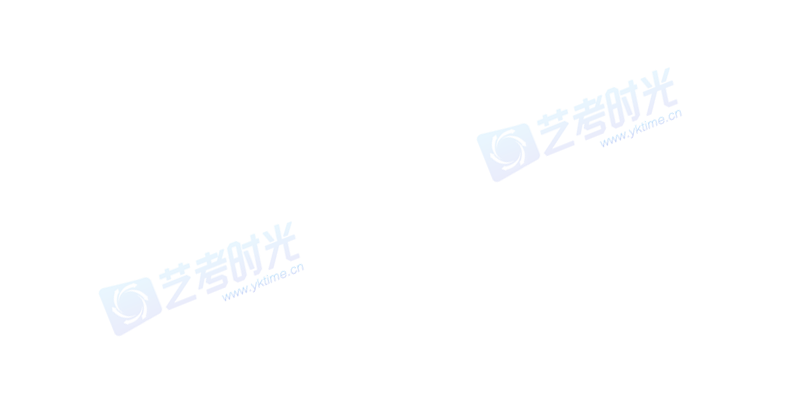 